BENEMÉRITO INSTITUTO NORMAL DEL ESTADOGRAL. JUAN CRISÓSTOMO BONILLALICENCIATURA EN EDUCACIÓN PREESCOLAR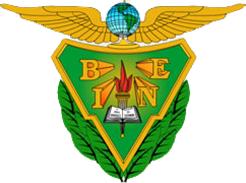 LISTA DE COTEJOBERTHA LIMÓN VAZQUEZARELI CADENA ROMEROSANDRA PORTILLO MORALES1 “B”LISTA DE COTEJOVERACIDAD DE UNA PÁGINA WEBTítulo, breve y claroSubtemas coherentes (acordes al tema y jerarquizados)Visibilidad en la lectura.Es accesible y atractiva.Buena redacción, concordancia en la escritura, buena ortografía.Utilización de imágenes de acuerdo al tema.Que tenga hipervínculos, que conlleven a más información.Cuente con índice de los temas.Tiene buen formato, adecuado para el contenido. Cumple su objetivo, dar la información solicitada.Fuentes de información (bibliografía).Fecha (apartados de fechas y de modificaciones)Cuente con índice de los temas.Tiene buen formato, adecuado para el contenido.Cumple su objetivo, dar la información solicitada.Fuentes de información (web-grafía)Dominio de página